Пресс-служба Удмуртстата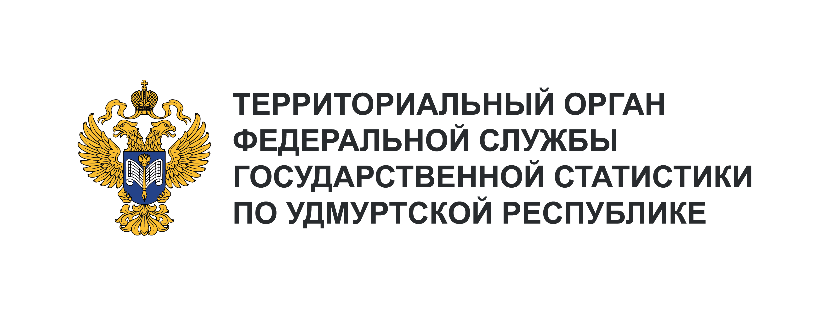 Телефон: +7 (3412) 69-50-35e-mail: 18.01.2@rosstat.gov.ruИнформационное сообщение для СМИ9 апреля 2024, ИжевскРЫНКИ И ЯРМАРКИ УДМУРТСКОЙ РЕСПУБЛИКИ Объем продаж на рынках и ярмарках продолжил снижаться. В 2023 году он уменьшился на 0,8 млрд рублей по сравнению с предыдущим годом и составил 3,9 млрд рублей. Если на начало 2023 года на территории Удмуртской Республики работало 6 розничных рынков, то на 1 января 2024 года их осталось 4. Ярмарок в прошедшем году было проведено 401 (на 9% больше, чем в 2022 году), при этом число мест на них сократилось на 1332 (на 12%).Каждый житель республики в 2023 году в среднем за месяц потратил на рынках и ярмарках всего 226 рублей, тогда как ещё 10 лет назад – 420 рублей. Из непродовольственных товаров чаще приобретали одежду и обувь, из продовольственных – мясо животных и мясные продукты.По итогу года доля рынков и ярмарок в обороте розничной торговли составила 1,2% против 1,5% в 2022 году.По состоянию на 1 января 2024 года на территории Приволжского федерального округа функционировало 113 розничных рынков (или 14% от общего числа по РФ). Наибольшее число розничных рынков в ПФО находится в Республике Башкортостан (28), Саратовской области (17) и Республике Татарстан (16). На территории Ульяновской области розничные рынки не функционировали.По числу проведенных ярмарок в 2023 году Удмуртская Республика занимала 7 место в ПФО (11 место – в 2022 году). Первое место в ПФО занимает Саратовская область – 850 ярмарок в 2023 году. По РФ лидером является Краснодарский край (ЮФО) – 3760 ярмарок в 2023 году.